MAY 2019 GREEN AND BLUE ECONOMY TENDER AND FUNDING OPPORTUNITIEShttps://au.int/en/bidshttp://procurement-notices.undp.org/
https://www.globaltenders.com/tenders-south-pacific-oceania.php
  Global Tenders - Tender Notices from South Pacific Oceania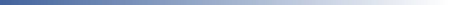 Tender Notices - Request for Proposal/Request for Quotation or Tenders is an invitation for suppliers, often through a bidding process, to submit a proposal on a specific product/work/service.

Below are the tender notices, project information, procurement news, procurement plans, contract awards from - South Pacific OceaniaGlobal Tenders search results for -
Previous Page     Next Pagehttps://www.globaltenders.com/global-tenders-consultancy.phphttp://www.etenders.gov.za/content/advertised-tendershttp://www.sa-tenders.co.za/?page=1http://www.sa-tenders.co.za/content/department-tourism-invites-tenders-professional-environmental-impact-assessment-services-0http://www.treasury.gov.za/tenderinfo/tenders/http://www.africagateway.info/sector/Tenders-ConsultancyConsultancy TendersRecords matching your request : 2230      showing : 1 to 10https://www.onlinetenders.co.za/tenders/south-africa/consultantsShowing 1 to 15 of 367 Tenders1234NextContract NumberDescriptionSite InspectionClosing DateSP11900246NewQuotations are hereby invited for the following: Advanced environmental enforcement training course. Purpose of Course: • To capacitate staff on their powers, functions and enforcement responsibilities in combating environmental related offenses and non-compliance with City of Cape Town bylaws (with specific focus on biodiversity; coastal and terrestrial areas). • To capacitate staff on the various types of enforcement actions, processes, tools and enabling legislation to apply on different enforcement within the coastal zone. • To update the staff on the latest changes in NEMA & SEMA’s, the City bylaws relevant to environmental protection including the typical challenges encountered from the local government perspective with regard to environmental planning, management and service delivery within the current environmental legislative framework. Target Group: Environmental officers, Professional Officers, Heads and Managers. Intended dates for training: Training to be completed by not later than 12 June 2019. Dates to be finalised soon after appointment of training provider. Course Duration: One Day (2 x 1day course) = 1 group/day. Daily course times: 8:00 and 15:30. Approximate number of delegates: 30 delegates in each day (60 in total).To view details
Subscribe SP11900247NewQuotations are hereby invited for the following: Environmental legal update training course. Specifications: • Purpose of Course: - To update the staff on the latest changes in NEMA & SEMA's, the City bylaws relevant to environmental protection including the typical challenges encountered from the local government perspective with regard to environmental planning, management and service delivery within the current environmental legislative framework. This should include Local Government responsibilities and liabilities as illustrated through case law; • Target Group: - Environmental officers, Professional Officers, Heads and Managers; • Intended dates for training: - Training to be completed by not later than 14 June 2019; - Dates to be finalized soon after appointment of training provider; • Course Duration: - One Day; • Daily course times: - 08:30 and 15:30; • Approximate number of delegates: - 30 delegates in total.http://www.tendersinfo.com/global-environment-and-pollution-tenders.phpBOUT USTENDERSPROJECTSCONTRACT AWARDSBUSINESS NEWSSERVICESBID ADVISORY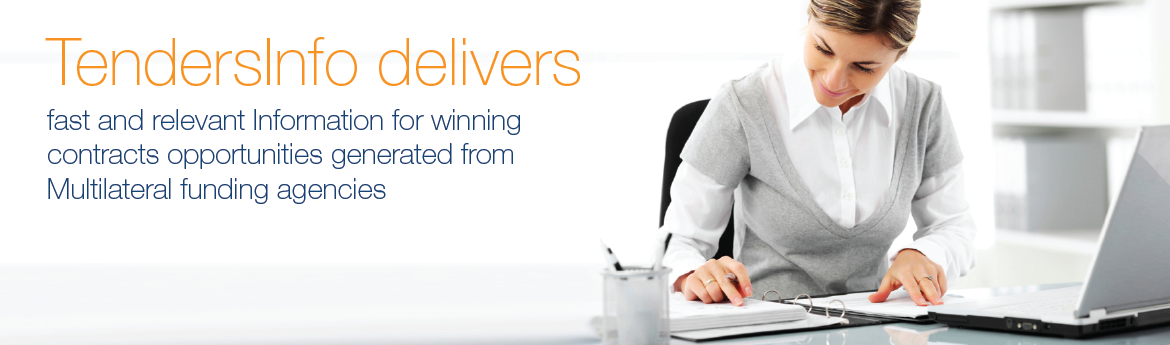 Tenders By Sector Tenders By Region Tenders By CountryTop of FormRegion or CountrySectorKeyword
   Advanced SearchBottom of FormHome » Global Environment And Pollution TendersEnvironment and Pollution TendersTenders Info is a online government Tender information provider company, helping business across globe in finding business opportunities. Our Tender Portal provide information on E-procurement, Public Tenders, Government bids, International Bidding opportunities etc. We help business from all sectors and countries with potential tender leads that help them grow their business globally through Tendering.Environment Consultancy ServicesEnvironment Monitoring ServicesPollution Monitoring ServicesEnvironmental Impact StudiesEnvironment protection ServicesClimate ChangeEcological ServicesWildlife preservation ServicesSubscribe to this feed 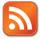 4356 - Document matches your requestshowing 1 - 10Page 1 - 436ShowDocument per page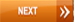 http://www.nepad.org/tendershttps://ec.europa.eu/maritimeaffairs/press/call-tenders-ocean-literacy-all_enCall for tenders: Ocean Literacy for All01/03/2019 to 14/06/2019On 1 March, the European Commission has launched a tender for a service contract to create the European Ocean Alliance or ‘EU4Oceans’. EU4Oceans will become the platform for all European groups and organisations active in ocean preservation and ocean literacy.The main objectives of the platform:Share good practices and develop joint ocean literacy initiatives;Create awareness with and encourage activism of European citizens;Help citizens, businesses and decision-makers to become advocates for our oceans;Encourage children, students and young people to take an active role in the ocean preservation through different activities at local, regional, national or international level;Promote digital services and innovative communication tools to disseminate ocean-related information to citizens and stakeholders.Feel you’re up to the challenge? Take part in the tender and pave the way towards this brand-new European Ocean Alliance!Deadline: 14/06/2019More info:  Call for tenders: Ocean Literacy for AllThis project is a pilot from the European Parliament, implemented by the European Commission.https://www.un.org/Depts/ptd/eoiYou are here: Home / Archives for Latest Grants and Resources for NGOs and Individuals for Environmental ConservationLatest Grants and Resources for NGOs and Individuals for Environmental ConservationLatest grants, calls for applications, calls for proposals, requests for proposals and other resources for NGOs and individuals for Environmental Conservation, Ecology and Climate Change Issues.USAID/Tetra Tech ARD: West Africa Biodiversity and Climate Change Program (WA BiCC)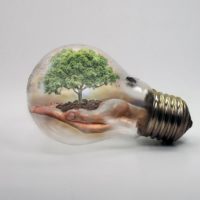 Deadline: 31 May 2019 The West Africa Biodiversity and Climate Change (WA BiCC) Program is implemented by Tetra Tech ARD on behalf of USAID. The overall goal of WA BiCC is to improve biodiversity conservation and promote climate-resilient and low-emission development across West Africa. WA BiCC is regional in scope and design and focuses on targeted geographical areas within the region to improve governance and policy over critical natural and human systems. By working through regional … [Read more...]CERRC Capacity Building Stream announced Call for Preliminary Proposals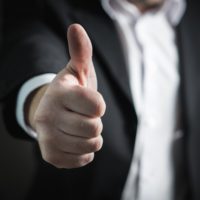 Deadline: 29 March 2019 The Clean Energy for Rural and Remote Communities - Capacity Building Stream has announced a 2nd Call for Preliminary Proposals to support community-level capacity building that will increase clean energy opportunities, including renewables and energy efficiency, and contribute to reducing diesel reliance in rural and/or remote communities. Proposals should relate to one of the following streams and may propose projects over 1 to 5 years starting in 2019/20. They … [Read more...]EJN Call for Proposals: Bay of Bengal Climate Justice and Resilience Story Grants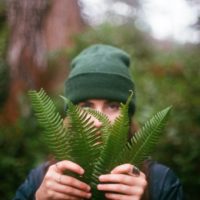 Deadline: 4 March 2019 Internews’ Earth Journalism Network (EJN) is seeking proposals to offer grants to journalists in the Indian and Bangladeshi regions of the Bay of Bengal to support in-depth stories on climate and environmental change that inform communities most vulnerable to a changing climate to make better decisions and build resistance. This grant aims to confront challenges by supporting the production of in-depth stories on climate and environmental change that improve the … [Read more...]EPA: National Environmental Information Exchange Network Grant Program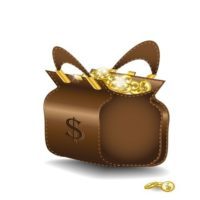 Deadline: 1 April 2019 The United States Environmental Protection Agency (EPA) is currently accepting applications for its 2019 National Environmental Information Exchange Network Grant Program. Priority Areas Integrate foundational EN services into environmental business processes. Eliminate industry paper reporting and expand e-reporting among co-regulators. Expand data access and availability. Improve environmental management through advanced data monitoring and … [Read more...]Global Forest Watch announced 2019 Small Grants Fund (SGF)  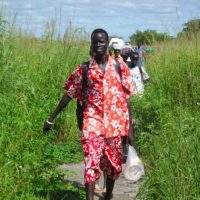 Deadline: 15 March 2019 The Global Forest Watch is currently accepting applications for its 2019 Small Grants Fund (SGF) to promote broad uptake and innovative use of GFW tools and data by civil society around the world. In 2019, the Small Grants Fund will continue to focus on rapid response to deforestation early warning – converting near real-time deforestation or fire alerts into action. Specifically, successful Small Grants Fund applicants will clearly articulate how they plan to … [Read more...]Newman’s Own Foundation Grant supporting Australian Youth in Areas disadvantaged by Natural Disasters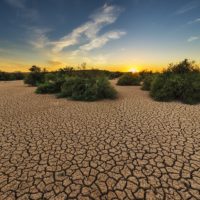 Deadline: 4 March 2019 Newman’s Own Foundation is seeking applications from organisations to provide support for youth in regional and rural areas disadvantaged by drought and/or other natural disasters. Due to the ongoing strain and pressure many communities are facing, these grants will support programs that improve the physical, social and mental wellbeing of young people and help them build resilience for the future. Focus Areas The Foundation will address areas of disadvantage … [Read more...]Ben & Jerry’s Foundation: Supporting Non-Profit Organizations throughout the United States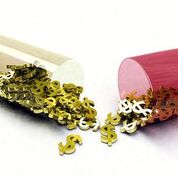 Deadline: 15 April 2019 The Ben & Jerry’s Foundation is seeking applications for its Grassroots Organizing for Social Change Program to offer general or project support to non-profit organizations throughout the United States. Lasting change occurs when Social Justice Movements are built from the ground up and grassroots groups come together across sectors and constituencies to work for the common principles of Human Rights and Justice for All. The program supports organizations that … [Read more...]Apply for USADF-All On Nigeria Off-Grid Energy Challenge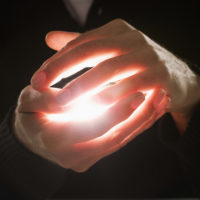 Deadline: 15 March 2019 United States African Development Foundation (USADF) and All On are seeking proposals for the innovative off-grid solutions to “power up” underserved areas of Nigeria. Projects are to be focused on increasing sustainable energy access – specifically off-grid solutions – extending the delivery of electrification to un-served and underserved communities in Nigeria. The type of clean energy technologies to be proposed may include, but are not limited to, solar, hydro, … [Read more...]Apply for The Minor Foundation for Major Challenges Grants Program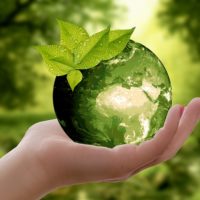 Deadline: 22 March 2019 The Minor Foundation for Major Challenges is currently accepting LOIs from all over the world to fund communication projects which mitigate anthropogenic climate change. The board grants support to the projects they believe have the greatest impact on influencing public opinion and increasing political support for cutting green house gas emissions. Goals The Foundation’s objective is to promote efforts to protect the natural environment, primarily through … [Read more...]2019 J.M.K. Innovation Prize inviting Non-Profit or For-Profit Organisations of U.S.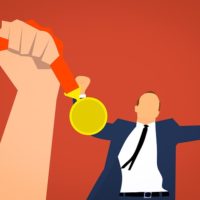 Deadline: 30 April 2019 Nominations are open for 2019 J.M.K. Innovation Prize which seeks out innovators who are spearheading transformative early-stage projects in the fields of the environment, heritage conservation, and social justice. The J.M.K. Innovation Prize is open to non-profit and mission-driven for-profit organizations that are tackling America’s most pressing challenges through social innovation. In 2019, they will award up to ten Prizes, each including a cash award of … [Read more...]APSF’s Project Grants for Australia and South West Pacific Region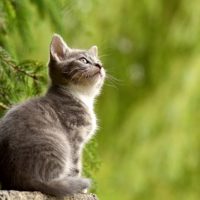 Deadline: 8 March 2019 The Australia and Pacific Science Foundation (AFSP) is seeking applications for its Project Grants which are focusing on ecology, biodiversity, and life sciences in Australia and the Southwest Pacific region. In seeking to achieve its aims, The Australia & Pacific Science Foundation provides support, on a competitive basis, for the following activities: The top priority is to encourage high quality research by scientists in Australian national or state … [Read more...]USADF/MCA Niger: Request for Applications for Climate Resilient Agriculture Grants Facility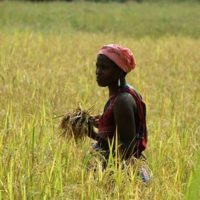 Deadline: 10 March 2019 United States African Development Foundation (USADF) and Millennium Challenge Account (MCA)-Niger are seeking applications for grant financing and local support from qualified cooperatives, producer groups, and enterprises with innovative solutions to increase investment in capital assets and adoption of environmentally sustainable agricultural practices that extend their own capabilities to support sustainable growth of agricultural enterprises and increase incomes of … [Read more...]Thomson Reuters Foundation: Reporting Land Rights Program in India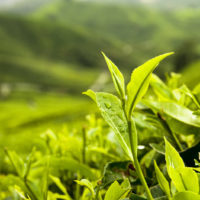 Deadline: 17 February 2019 Thomson Reuters Foundation is seeking applications for its program entitled "Reporting Land Rights". This programme, which is a collaboration between the India Land and Development Conference and the Thomson Reuters Foundation, will help Indian journalists to better understand property rights and incorporate it in their reporting, whether they are covering business and industry, the environment, urban revitalisation, indigenous rights, food security, or a range … [Read more...]British Embassy in Moscow Inviting Project Initiatives in Russia 2019/2020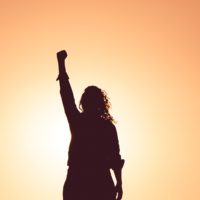 Deadline: 7 February 2019 The British Embassy Moscow and Consulate General Ekaterinburg are seeking proposals for project initiatives in Russia in 2019/2020 financial year. The Programme provides funding for projects that support activities directly connected with the UK’s Foreign Policy priorities and the objectives of the British Embassy and Consulate in Russia. The Programme allocates funding through a competitive bidding process. Objectives Human Rights and Civil Society: They … [Read more...]U.S. Embassy New Delhi PAS: Public Diplomacy Small Grants Program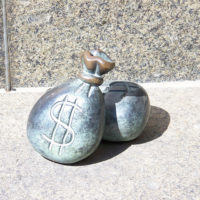 Deadline: 31 December 2019 The U.S. Embassy New Delhi Public Affairs Section (PAS) of the U.S. Department of State, is currently inviting applicants for its Public Diplomacy Small Grants Program. PAS India invites proposals for programs that strengthen cultural ties between the U.S. and India through cultural and exchange programming that highlights shared values and promotes bilateral cooperation. All programs must include an American cultural element, or connection with American … [Read more...]BIRAC announced 8th Call for Proposals under SPARSH Programme in India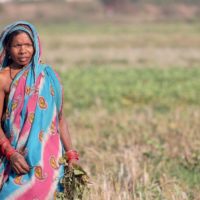 Deadline: 11 March 2019 The Biotechnology Industry Research Assistance Council (BIRAC) has announced its 8th Call for Proposals under Social Innovation Programme for Products Affordable and Relevant to Societal Health (SPARSH) that aims at finding innovation solutions to society’s most pressing social problems by supporting development of various Products, Processes and Technologies through biotechnological approaches. Objectives To identify and provide support to cutting edge … [Read more...]UNDP: Vulnerability Assessment of Armenia’s Agriculture Sector to Projected Climate Change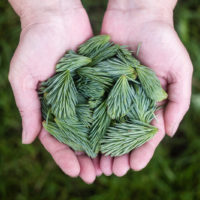 Deadline: 11 February 2019 UNDP is seeking proposals for its program entitled "Vulnerability Assessment of Armenia’s Agriculture Sector to Projected Climate Change". Activities In the scope of professional services, the contractor will perform the following activities: Review recent climate change trends and scenarios developed for Armenia (to be provided by the project) and develop approaches to assess vulnerability of agriculture (horticulture) sector to climate change in … [Read more...]U.S. Embassy in Ljubljana, Slovenia: 2019 NGO Small Grants Program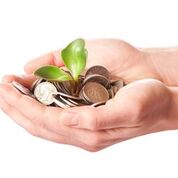 Deadline: 15 March 2019 The U.S. Embassy in Ljubljana, Slovenia has announced this Notice of Funding Opportunity (NOFO) for Slovenian civil society organizations. The Embassy continues to offer grants for well-conceived and managed projects that strengthen the civil society sector and address societal concerns in U.S. priority areas.  As always, priority will be given to projects that: Demonstrate clear, sustainable, and innovative plans for obtaining matching funds and … [Read more...]Big Cats Conservation Initiative to Protect and Restore Big Cat PopulationsDeadline: 10 April 2019 The National Geographic Society is seeking proposals for “Big Cats Conservation Initiative” to advance conservation efforts benefitting big cat populations, protecting and restoring them and their habitats via field-based, action-oriented, direct, and quantifiable strategic programs. The goal of this fund is to identify projects that will help halt the decline of African big cats in the wild. BCI conducted an evidence-based analysis to assess big cat conservation … [Read more...]EJN Call for Proposals for Asia-Pacific Climate Change and Environmental Story Grants 2019Search New Grants, Learn How to Write Proposals, Build Donor Partnerships Deadline: 28 February 2019 Internews' Earth Journalism Network (EJN) is seeking proposals for its Asia-Pacific Climate Change and Environmental Story Grants to support in-depth and investigative reporting on climate and environmental change that can inform at-risk communities and policy makers to make better decisions and build resilience. EJN's Asia-Pacific project aims to overcome these barriers by providing … [Read more...]
OTHER55356IC-Capacity Building and Training for Multilateral Environment Negotiators with a focus in Climate ChangeBOTSWANABOTSWANA13-May-1903-May-19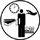 CONSULTANTS55355ICN-019-National Consultant for the Establishment of a Database on Disaster-Related LossesCOMAURITANIA20-May-1903-May-19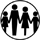 SERVICES55354RFP / UNDP / ISMIA-GOLD / 71342/005/2019 - Raising awareness on the dangers of mercury and ways to reduce its use in ASGMUNDP Country OfficeINDONESIA18-May-1903-May-19CONSULTANTS55353ICN-018-2019-Recruitment of an International Consultant for the Establishment of a Database on Disaster-Related Losses
OTHER55321CLOSED EARLY
Grid-Connected Small-scale Photovoltaic SystemsUNDP CairoUNDP CairoUNDP CairoEGYPTEGYPTEGYPT15-May-1915-May-1915-May-1902-May-1902-May-1902-May-19SERVICES55320RFP / UNDP / IICPSD / 2019/02 - Accelerator Lab Network Visual IdentityRFP / UNDP / IICPSD / 2019/02 - Accelerator Lab Network Visual IdentityRFP / UNDP / IICPSD / 2019/02 - Accelerator Lab Network Visual IdentityIICPSDIICPSDIICPSDTURKEYTURKEYTURKEY09-May-1909-May-1909-May-1902-May-19SERVICES54765RFP / UNDP / HAI / 19.064: Hazard MappingRFP / UNDP / HAI / 19.064: Hazard MappingUNDP, P-au-PUNDP, P-au-PUNDP, P-au-PHAITIHAITIHAITI14-May-1914-May-1914-May-1910-Apr-1910-Apr-1910-Apr-19RFP for National / International Entity on Baseline Assessment of the General Maritime Directorate in AlbaniaRFP for National / International Entity on Baseline Assessment of the General Maritime Directorate in AlbaniaRFP for National / International Entity on Baseline Assessment of the General Maritime Directorate in AlbaniaRFP for National / International Entity on Baseline Assessment of the General Maritime Directorate in AlbaniaRFP for National / International Entity on Baseline Assessment of the General Maritime Directorate in AlbaniaCountry officeCountry officeCountry officeALBANIAALBANIAALBANIA10-May-1910-May-1910-May-1909-Apr-1909-Apr-1937 Record Matches Your Request
Showing 1 - 10 Records37 Record Matches Your Request
Showing 1 - 10 Records37 Record Matches Your Request
Showing 1 - 10 Records37 Record Matches Your Request
Showing 11 - 20 Records37 Record Matches Your Request
Showing 11 - 20 Records37 Record Matches Your Request
Showing 11 - 20 RecordsLOCATIONDATE 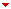 SUMMARYORGANISATIONDEADLINEKenya03-May-2019Consultants For Civil Engineers, Water And Waste Water WorksEXPORT PROCESSING ZONES COMPANY23-May-2019Kenya03-May-2019Consultants For Urban 8 Physical PlanningEXPORT PROCESSING ZONES COMPANY23-May-2019MERCY CORPS ETHIOPIA13-May-2019Kenya03-May-2019Consultants For Performance Evaluation, Performance Analysis And Capacity DevelopmentEXPORT PROCESSING ZONES COMPANY23-May-2019Egypt03-May-2019Grid-connected Small-scale Photovoltaic SystemsUNITED NATIONS DEVELOPMENT PROGRAMME (UNDP)15-May-2019Kenya03-May-2019Consultancy Services For Feasibility Study, Preliminary And Detailed Design And...RIFT VALLEY WATER SERVICE BOARD21-May-2019Kenya03-May-2019Provision Of Legal Services For A Period Of Two (2)...GEOTHERMAL DEVELOPMENT COMPANY13-May-2019Kenya03-May-2019Management Consultancy & TrainingKENYA LITERATURE BUREAU13-May-2019DEPARTMENT OF PUBLIC WORKS24-May-2019Angola03-May-2019Smallholder Agriculture Development And Commercialization Project For The Provinces Of...MINISTRY OF AGRICULTURE AND FORESTS...14-May-2019LOCATIONDATESUMMARYDEADLINEMorocco30-Apr-2019Manual And Hydraulic Cleaning Of Sanitation Networks In Dr5 Sanitation Centers. 
23-May-2019Belgium30-Apr-2019Call For Requests To Participate - Waste Collection And Processing. 
28-May-2019France30-Apr-2019Maintenance Market For The Facilities And Sanitation Networks On The Heritage Of The Oph 65. 
06-Jun-2019Singapore30-Apr-2019Retrofitting Of Existing Water Testing System To Water Tank Training System And 3 Years Post-warranty Preventive Maintenance For Sas. 
16-May-2019Brazil30-Apr-2019Provision Of Technical Services To Review, Consolidate And Approve Management Plans For Boror�, Itaim, Jaceguava And Varginha Municipal Natural Parks, Related To The Environmental Compensation Of The Southern Stretch Of The Mario Covas Rodoanel, In The Ci. 
13-May-2019Chile30-Apr-2019Collection, Destruction, Transformation Or Elimination Of Garbage. 
14-May-2019Latvia30-Apr-2019Supply Of Greenhouse Equipment To Lf Erdf Project Nr. 8.1.1.0/17/i/001. 
27-May-2019Zimbabwe30-Apr-20191. Stake-holder Consultations 2. Excision Of Jotsholo South Andnorth 3. Land Use Planning 4. Land Survey 5. Environmental Pre-requlsites 6. Servicing Of The Land 7. Further Development Suggestions. 
24-May-2019India30-Apr-2019Environment Monitoring System Environmental Monitoring System For Inc.. 
15-Jun-2019Mali30-Apr-2019Consultant Service (individual) - Environmental And Social Audit Of The Economic Reconstruction And Recovery Project. 
08-May-2019